Turkey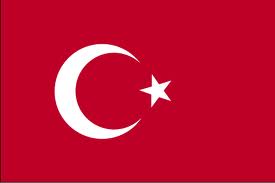                         CaptainBradyChristianChristopherFelize SFhrica OscarMaximBelgium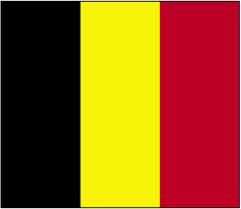                                   CaptainAnnieEddieJackFelize ONMinnieNora RanneAustralia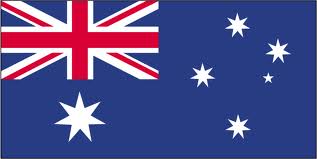                        CaptainMichaelTara ONJulesKevin NaiseDominicKazakhstan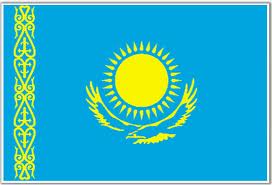                                CaptainDanielIsabellaJudyOranOmarRínnie